สรุปมติที่ประชุมคณะกรรมการร่วมภาครัฐและเอกชนเพื่อแก้ไขปัญหาเศรษฐกิจ (กรอ.จังหวัดอ่างทอง)เรื่องครั้งที่ 6/2562 เมื่อวันพฤหัสบดีที่ 14 พฤศจิกายน 2562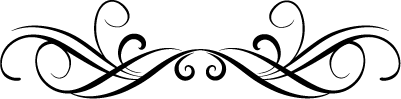 -2-ที่หน่วยงานกิจกรรมเรื่องที่เห็นชอบ/มอบหมาย1- สำนักงานโยธาธิการและ  ผังเมืองจังหวัดอ่างทอง- หอการค้าจังหวัดอ่างทอง - สภาอุตสาหกรรมจังหวัด
  อ่างทอง- สภาอุตสาหกรรมการ  ท่องเที่ยวจังหวัดอ่างทอง- สมาคมส่งเสริมการ  ท่องเที่ยวจังหวัดการปรับปรุงผังเมืองรวมให้สำนักงานโยธาธิการและผังเมืองจังหวัดอ่างทอง กำหนดประชุม               เรื่องการปรับปรุงผังเมืองรวมตามกฎหมายใหม่ รวมทั้งขอความร่วมมือประธานหอการค้าจังหวัด ประธานสภาอุตสาหกรรมจังหวัด ประธานสภาอุตสาหกรรมการท่องเที่ยวจังหวัด และนายกสมาคมส่งเสริมการท่องเที่ยวจังหวัด ร่วมกันผลักดันการปรับปรุงผังเมืองรวม2สำนักงานที่ดินจังหวัดอ่างทองข้อบังคับเรื่องการใช้น้ำสำหรับอุปโภค และบริโภคของบ้านจัดสรรให้สำนักงานที่ดินจังหวัดอ่างทองจัดประชุมคณะกรรมการฯ              เพื่อพิจารณาเรื่องกรณีเสนอให้ทุกบ้านต้องมีถังน้ำเพื่อสำรองน้ำไว้ใช้และควรให้ถังน้ำ อยู่ด้านบนพื้นที่ดินรวมทั้งต้องมีบ่อดักไขมันทุกบ้าน เพื่อนำเสนอไปยังส่วนกลาง3- สำนักงานการท่องเที่ยว  และกีฬาจังหวัดอ่างทอง- สำนักงานสาธารณสุข  จังหวัดอ่างทอง- ที่ทำการปกครอง  จังหวัดอ่างทอง- อำเภอ ทุกอำเภอการจัดทำข้อมูลสถานที่ท่องเที่ยวของจังหวัดอ่างทอง ร้านอาหาร โรงแรม/สถานที่พัก ในภาพรวม ทั้ง 7 อำเภอ- ให้สำนักงานการท่องเที่ยวและกีฬาจังหวัดอ่างทอง ร่วมกับสำนักงานสาธารณสุขจังหวัดอ่างทอง ตรวจสอบร้านอาหารในจังหวัดอ่างทองตามที่ได้สำรวจมาแล้วว่าร้านใดได้รับ green food good taste จากกระทรวงสาธารณสุข และสำรวจโรงแรม ในจังหวัดอ่างทองว่าสามารถรับคนเข้าพักได้กี่คน/กี่ห้อง รวมทั้งร้านอาหารสามารถรับคนได้จำนวนกี่คน แบ่งเป็น ร้านที่สามารถรับคนได้จำนวน 50 คน 100 คน และ 150 คน มีจำนวนกี่ร้าน และให้ที่ทำการปกครองจังหวัดอ่างทอง และอำเภอ ทุกอำเภอ จัดระบบสถานที่พักในจังหวัดอ่างทองใหม่ รวมทั้งสำนักงานสาธารสุขจังหวัดอ่างทอง ดูแลเรื่องความสะอาดด้วย4อำเภอป่าโมกการส่งเสริมและสนับสนุนแหล่งตีมีดของอำเภอป่าโมกให้อำเภอป่าโมก ประสานผู้ประกอบการตีมีดของอำเภอป่าโมก               โดยแจ้งวัตถุประสงค์ที่จะเข้าช่วยเหลือผู้ประกอบการตีมีด โดยเสนอให้นำเด็กนักเรียน หรือนักศึกษาจากวิทยาลัยเทคนิคที่มีความรู้เฉพาะทางเข้าไปช่วยในเรื่องการผลิต โดยขอความอนุเคราะห์จากผู้ประกอบการดูแลเรื่องอาหารกลางวันแก่นักเรียน เพื่อจะช่วยกันพัฒนาให้แหล่งตีมีดของอำเภอป่าโมกไปสู่อุตสาหกรรมใหญ่ได้5อพท.7สำรวจแหล่งศักดิ์สิทธิ์ของอำเภอวิเศษชัยชาญจังหวัดอ่างทองให้ อพท.7 ร่วมสำรวจการแหล่งที่ตั้งของขุนรองปลัดชู  ซึ่งปัจจุบันตั้งอยู่บริเวณวัดสี่ร้อย อำเภอวิเศษชัยชาญ แต่เดิมกล่าวไว้ว่าสถานที่ตามประวัติศาสตร์จะอยู่ที่ “วัดราชมัน” ซึ่งอยู่ในการดูแลของเทศบาลตำบลบางจัก และทางเทศบาลฯ ยินดีที่จะร่วมพัฒนาสถานที่ดังกล่าว6สำนักงานคลังจังหวัดอ่างทองภาวะเศรษฐกิจการเงินการคลังของจังหวัดอ่างทอง (ภาพรวม)ให้สำนักงานคลังจังหวัดอ่างทอง ดำเนินการสรุปภาวะเศรษฐกิจการเงินการคลังของจังหวัดอ่างทองใหม่ โดยให้สรุปให้ครบถ้วน                     มีข้อมูลข้อทั้งด้านเกษตร ประมง ปศุสัตว์ จากการรายงาน หากการจัดเก็บข้อมูลหากติดลบแสดงว่าไม่มีการลงทุนที่หน่วยงานกิจกรรมเรื่องที่เห็นชอบ/มอบหมาย7- สำนักงานคลัง  จังหวัดอ่างทอง - สำนักงานพาณิชย์  จังหวัดอ่างทอง- หอการค้าจังหวัดอ่างทองโครงการ ชิม ช้อป ใช้ให้สำนักงานคลังจังหวัดอ่างทอง สำนักงานพาณิชย์จังหวัดอ่างทอง หอการค้าจังหวัดอ่างทอง สรุปสินค้าที่จำหน่ายในโครงการ ชิม ช้อป ใช้ ว่าเป็นสินค้าประเภทใดบ้าง สำหรับสินค้าประเภทประมง อาทิ ปลาสลิดสามารถจำหน่ายได้กี่กิโลกรัม ประเภทผลไม้ทางการเกษตรให้สำรวจผู้แปรรูปมาจากที่ไหน ต้นทางการผลิตเป็นอย่างไร8- สำนักงานโยธาธิการและ  ผังเมืองจังหวัดอ่างทองการดูแลทางหลวงแผ่นดินช่วงหมายเลข 32 - 3196    ให้สำนักงานโยธาธิการและผังเมืองจังหวัดอ่างทอง ประสานสำนักงานโยธาธิการและผังเมืองจังหวัดพระนครศรีอยุธยา โดยให้ดำเนินการร่วมกัน ทั้ง 3 กรม ประกอบด้วย กรมทางหลวงชนบท กรมโยธาธิการและผังเมือง และกรมทางหลวง ร่วมดูแลทางหลวงแผ่นดิน ช่วง 32 – 3196    9แขวงทางหลวงอ่างทองการดูแลทางหลวงแผ่นดินช่วงหมายเลข 3195 โพธิ์พระยา – ท่าเรือ ให้แขวงทางหลวงอ่างทอง ลงพื้นที่สำรวจและแก้ไขปัญหาทางหลวงแผ่นดินช่วงหมายเลข 3195 โพธิ์พระยา – ท่าเรือ (โรงน้ำแข็ง                ออสการ์) เนื่องจากเกิดอุบัติเหตุบ่อยครั้ง